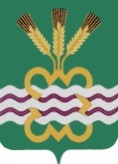 РОССИЙСКАЯ  ФЕДЕРАЦИЯСВЕРДЛОВСКАЯ  ОБЛАСТЬДУМА  КАМЕНСКОГО  ГОРОДСКОГО  ОКРУГА ШЕСТОЙ  СОЗЫВВнеочередное  заседание  РЕШЕНИЕ № 20          24 ноября 2016 года О внесении изменений в Генеральный план муниципального образования «Каменский городской округ», утвержденный Решением Думы Каменского городского округа № 78 от 26.12.2012 г. в части установления функциональной зоны для проектирования и строительства газозаправочной станцииВ целях реализации градостроительной деятельности, устойчивого развития территории Каменского городского округа, обеспечения интересов граждан и их объединений, руководствуясь Градостроительным кодексом Российской Федерации от 29.12.2004 года № 190-ФЗ, Правилами землепользования и застройки муниципального образования «Каменский городской округ», утвержденными Решением Думы Каменского городского округа от 27.06.2013 года № 125 (с изм. от 18.02.2016г. № 450), Уставом Каменского городского округа, протоколом публичных слушаний от 11.07.2016г., заключением о результатах публичных слушаний от 12.07.2016г., Дума Каменского городского округаР Е Ш И Л А:1. Внести изменения в Генеральный план муниципального образования «Каменский городской округ», утвержденный Решением Думы Каменского городского округа № 78 от 26.12.2012 года, в части установления функциональной зоны для проектирования и строительства газозаправочной станции» - «Инженерно-транспортная», в отношении земельного участка с кадастровым номером 66:12:5225003:19, площадью 2598 кв.м., расположенного по адресу: Свердловская область, Каменский район, у с. Барабановское (прилагается).2. Опубликовать настоящее Решение в газете «Пламя» и разместить в сети Интернет на официальном сайте муниципального образования «Каменский городской округ» и на официальном сайте Думы муниципального образования «Каменский городской округ».3. Настоящее Решение вступает в силу со дня его официального опубликования.4. Контроль исполнения настоящего Решения возложить на постоянный Комитет  Думы Каменского городского округа по социальной политике  (В.Н. Соломеин).Глава Каменского городского округа                                                      С.А. БелоусовПредседатель Думы Каменского городского округа                               В.И. Чемезов